Робоча зустріч з представниками Збройних Сил України8 жовтня 2020 року в Надвірнянській районній філії  пройшла робоча зустріч заступника директора – начальника відділу активної підтримки безробітних Наталії Андрійович та старшого офіцера мобілізаційного відділу Надвірнянського РВК Михайла Кузьмука, начальника ремонтного складу 10 гірсько-штурмової бригади( пункти постійної дислокації м.Коломия та м.Чернівці) Альони Гродзіцької.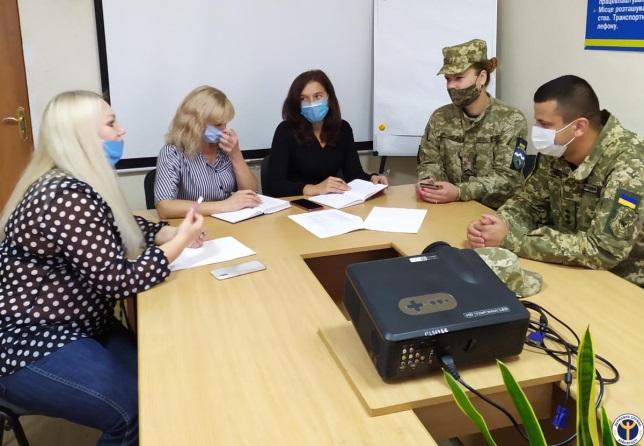 «Пріорітетним завданням служби занятості є працевлаштування безробітних. Професія військовослужбовця є  актуальною та перспективною  на сьогодні, тому нашим завданням буде інформування безробітних про можливість отримати гідну роботу»,  - зазначила Н.Андрійович.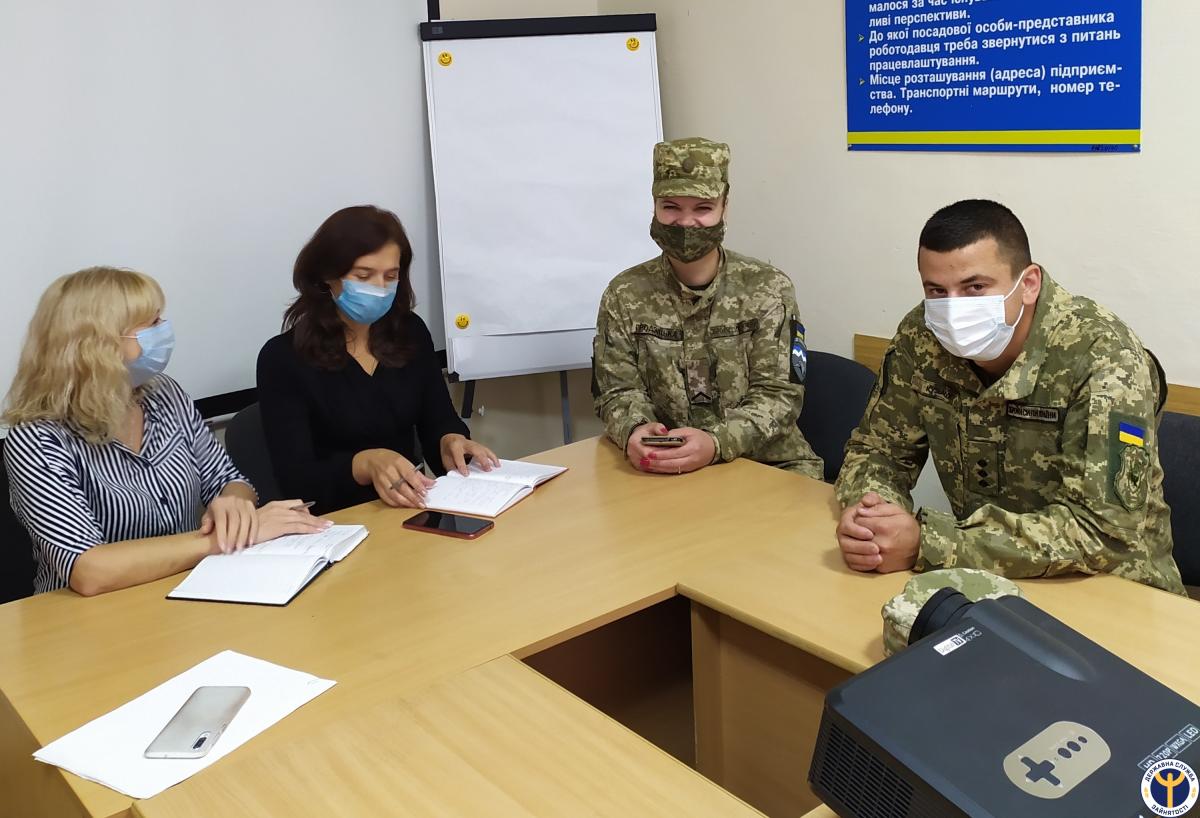 В ході бесіди М.Кузьмук  детально  ознайомив з переліком актуальних вакансій, дав відповіді на питання щодо відбору кандидатів та висловив сподівання щодо тісної співпраці з службою зайнятостіНачальник відділу організації працевлаштування населення районної філії Ольга Заяць повідомила, що один учасник АТО/ООС, який перебуває на обліку в районній філії,  виявив бажання служити і вже в найближчий час буде працевлаштований у 10 гірсько-штурмову бригаду.«Фахівці служби зайнятості активно сприяють працевлаштуванню незайнятих громадян, проводячи індивідуальні консультації, семінари з різних тематик, міні-ярмарки», - інформувала заступник начальника відділу активної підтримки безробітних районної філії Зоряна Станіщук.Представники служби зайнятості подякували військовим за співпрацю та детальну інформацію  щодо актуальних вакансій у 10 гірсько-штурмовій бригаді.